اختار الإجابة الصحيحة :ضع علامة (   ) أمام الإجابة الصحيحة و علامة ( X ) أمام الإجابة الخاطئة :انتهت الأسئلة ,,, 		أتمنى لكم التوفيق والنجاح ,, 		الأستاذ/المملكة العربية السعوديةوزارة التعليمالإدارة العامة للتعليم بمنطقةمكتب التعليممدرسةالمملكة العربية السعوديةوزارة التعليمالإدارة العامة للتعليم بمنطقةمكتب التعليممدرسة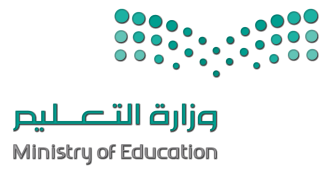  المـــادة : الصـف : الفتــــرة : الزمــــن : أسئلة اختبار الفصل الدراسي الثالث   (أول متوسط) العام الدراسي 1444/1445هـأسئلة اختبار الفصل الدراسي الثالث   (أول متوسط) العام الدراسي 1444/1445هـأسئلة اختبار الفصل الدراسي الثالث   (أول متوسط) العام الدراسي 1444/1445هـأسئلة اختبار الفصل الدراسي الثالث   (أول متوسط) العام الدراسي 1444/1445هـأسئلة اختبار الفصل الدراسي الثالث   (أول متوسط) العام الدراسي 1444/1445هـأسئلة اختبار الفصل الدراسي الثالث   (أول متوسط) العام الدراسي 1444/1445هـأسئلة اختبار الفصل الدراسي الثالث   (أول متوسط) العام الدراسي 1444/1445هـاسم الطالب/ـه/                                                                            رقم الجلوس/ اسم الطالب/ـه/                                                                            رقم الجلوس/ اسم الطالب/ـه/                                                                            رقم الجلوس/ اسم الطالب/ـه/                                                                            رقم الجلوس/ اسم الطالب/ـه/                                                                            رقم الجلوس/ اسم الطالب/ـه/                                                                            رقم الجلوس/ اسم الطالب/ـه/                                                                            رقم الجلوس/ المصحح:التوقيع:التوقيع:المراجع:المراجع:المراجع:التوقيع:1 – تعد الرمية ......................من أسهل أنواع التصويبات في كرة السلة:1 – تعد الرمية ......................من أسهل أنواع التصويبات في كرة السلة:1 – تعد الرمية ......................من أسهل أنواع التصويبات في كرة السلة:( أ ) الحرة   ( ب ) السلمية ( ج )    المرتدة 2 –  يجب الحرص على تشجيع الطفل على شرب ..............  من الماء يومياً :2 –  يجب الحرص على تشجيع الطفل على شرب ..............  من الماء يومياً :2 –  يجب الحرص على تشجيع الطفل على شرب ..............  من الماء يومياً :( أ )  6-8 أكواب( ب ) 1-2  كوب( ج )  10-12كوب3 - هي سرعة تغيير أوضاع الجسم أو تغيير الاتجاه على الأرض أو في الهواء :3 - هي سرعة تغيير أوضاع الجسم أو تغيير الاتجاه على الأرض أو في الهواء :3 - هي سرعة تغيير أوضاع الجسم أو تغيير الاتجاه على الأرض أو في الهواء :( أ )  الرشاقة( ب ) المرونة( ج ) التوافق4 - ............ هو قدرة العضلات على أداء جهد متعاقب وهي القدرة على المثابرة في الأنشطة اليومية :4 - ............ هو قدرة العضلات على أداء جهد متعاقب وهي القدرة على المثابرة في الأنشطة اليومية :4 - ............ هو قدرة العضلات على أداء جهد متعاقب وهي القدرة على المثابرة في الأنشطة اليومية :( أ )  قوة عضلات البطن( ب ) القوة العضلية( ج) القدرة العضلية5- ............ هي قدرة المفاصل العملية التي ينتج عنها أداء الحركة من خلال المدى الكامل لها 5- ............ هي قدرة المفاصل العملية التي ينتج عنها أداء الحركة من خلال المدى الكامل لها 5- ............ هي قدرة المفاصل العملية التي ينتج عنها أداء الحركة من خلال المدى الكامل لها ( أ ) الرشاقة ( ب) المرونة( ج ) الاتزان1في نهاية التمريرة المرتدة يتم تقدم أحد القدمين أماماً لمتابعة حركة الدفع ؟2في الرمية الحرة يكون النظر إلى حلقة السلة والقدمان متجاورتان والركبتان مثنيتان قليلاً 3تستمر سيطرة الفريق عندما يكون لاعب من ذلك الفريق مسيطراً على كرة حية ؟4يعتمد المقدار الصحيح من الغذاء على الجنس والطول والعمر ونمط الحياة ؟5من وظائف الغذاء في الجسم توفير المواد اللازمة لصنع وإنتاج هرمونات الجسم؟